111-1身心障礙照顧服務 20小時訓練課程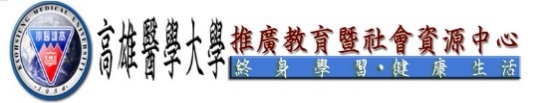 (已申請長照人員課程繼續教育積分)上課時間：111年8月26日18:10~21:00 / 8月27日08:10~18:00 /8月28 08:10~17:00上課地點：高雄醫學大學(開課前3天會以手機簡訊通知上課教室)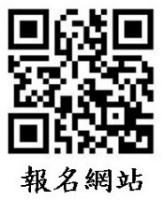 招生對象：照顧服務員       ★報名費用：2,000元報名方式：網路報名：http://dce.kmu.edu.tw/(簡易步驟說明：右上角申請［新帳號］→非學分班(市民學苑)→課程查詢及報名→報名課程→［課程資訊］的［繳費資訊］取得［繳費帳號］→ATM轉帳繳費)臨櫃報名：上班期間（星期一至五）上午9:00～17:00（中午不休息）(暑假期間興期二和五放假)請至本校勵學大樓3樓半 教務處推廣教育中心通訊報名：請將報名表填妥聯同報名費用（請購買郵局匯票，匯票受款人請寫「高雄醫學大學」）一起以掛號寄至高雄市三民區十全一路100號（高雄醫學大學教務處推廣教育中心　收）招收名額：30人以上開班40人額滿。報名日期：即日起至111年8月11日退費依本校推廣教育退費規定辦理。洽詢電話：（07）312-1101轉2270…………………………………………………………………………………………………………………………………………………………………111-1身心障礙照顧服務20小時訓練課程 報名表（開課序號:94146001）日期時間課 程 主 題課    程    內    容授課教師8/26(五)18:10~21:00身心障礙者的健康照顧1.身心障礙者常見的健康議題。2.身心障礙者中高齡期身心變化與家庭支持的需求。3.身心障礙者健康照顧的風險。陳政智8/27(六)08:10~18:00正向行為支持1.行為的三級預防。2.因應行為事件與安全措施。3.行為支持工作的階段與風險管理。4.行為診斷。5.行為策略使用的重要原則。6.行為支持常用策略。陳政智8/27(六)08:10~18:00職業安全與衛生1.法定通報職責。2.職場自我保護基本原則。3.常見職業傷害與預防。曾芸家8/28(日)08:10~17:00日常生活支持1.身心障礙者常見生活照顧議題。2.生活照顧議題的因應。3.常用照顧策略。詹一隆8/28(日)08:10~17:00與服務對象溝通互動1.以服務對象為主的溝通模式。2.溝通內容。3.常用的口語溝通技巧。4.正向陳述。5.促進合作的溝通互動模式。6.非口語互動技巧。詹一隆姓    名性別□男   □女□男   □女□男   □女身分證字號出生年月日年    月    日年    月    日年    月    日教育程度□0.無□1.小學 □2.國中□3.高中職□4.專科 □5.大學 □6.碩士□7.博士□0.無□1.小學 □2.國中□3.高中職□4.專科 □5.大學 □6.碩士□7.博士□0.無□1.小學 □2.國中□3.高中職□4.專科 □5.大學 □6.碩士□7.博士□0.無□1.小學 □2.國中□3.高中職□4.專科 □5.大學 □6.碩士□7.博士□0.無□1.小學 □2.國中□3.高中職□4.專科 □5.大學 □6.碩士□7.博士□0.無□1.小學 □2.國中□3.高中職□4.專科 □5.大學 □6.碩士□7.博士□0.無□1.小學 □2.國中□3.高中職□4.專科 □5.大學 □6.碩士□7.博士□0.無□1.小學 □2.國中□3.高中職□4.專科 □5.大學 □6.碩士□7.博士□0.無□1.小學 □2.國中□3.高中職□4.專科 □5.大學 □6.碩士□7.博士□0.無□1.小學 □2.國中□3.高中職□4.專科 □5.大學 □6.碩士□7.博士□0.無□1.小學 □2.國中□3.高中職□4.專科 □5.大學 □6.碩士□7.博士□0.無□1.小學 □2.國中□3.高中職□4.專科 □5.大學 □6.碩士□7.博士□0.無□1.小學 □2.國中□3.高中職□4.專科 □5.大學 □6.碩士□7.博士□0.無□1.小學 □2.國中□3.高中職□4.專科 □5.大學 □6.碩士□7.博士□0.無□1.小學 □2.國中□3.高中職□4.專科 □5.大學 □6.碩士□7.博士□0.無□1.小學 □2.國中□3.高中職□4.專科 □5.大學 □6.碩士□7.博士聯絡電話公:            私:手機:公:            私:手機:公:            私:手機:公:            私:手機:公:            私:手機:公:            私:手機:公:            私:手機:公:            私:手機:公:            私:手機:公:            私:手機:公:            私:手機:公:            私:手機:E - mail聯絡電話公:            私:手機:公:            私:手機:公:            私:手機:公:            私:手機:公:            私:手機:公:            私:手機:公:            私:手機:公:            私:手機:公:            私:手機:公:            私:手機:公:            私:手機:公:            私:手機:照顧服務員小卡編號住    址注意事項1.高雄醫學大學為協助學員進行報名相關作業之目的，需蒐集您的姓名、性別、身分證字號、電話、地址、出生年月日等個人資料（辨識類：C001、C003、C011、C013、C023、C038、C051），作為就學期間及台灣地區內進行聯繫，個人資料將保存1年。本校於蒐集您的個人資料時，若您不願意提供真實且完整的個人資料或有欄位未填寫，則可能對您的報名作業及參與本課程之權益有所影響。2.本人同意本表資料及上課時之個人肖像權由高雄醫學大學教務處推廣教育與數位學習中心於執行相關業務範圍內進行蒐集、處理與利用。3.如欲行使其他個人資料保護法第3條的當事人權利，請洽本校教務處推廣教育與數位學習中心。（extend@kmu.edu.tw；（07） 3121101-2270）本人已詳細閱讀上列告知事項且完全明瞭其內容。學員簽章：__________________1.高雄醫學大學為協助學員進行報名相關作業之目的，需蒐集您的姓名、性別、身分證字號、電話、地址、出生年月日等個人資料（辨識類：C001、C003、C011、C013、C023、C038、C051），作為就學期間及台灣地區內進行聯繫，個人資料將保存1年。本校於蒐集您的個人資料時，若您不願意提供真實且完整的個人資料或有欄位未填寫，則可能對您的報名作業及參與本課程之權益有所影響。2.本人同意本表資料及上課時之個人肖像權由高雄醫學大學教務處推廣教育與數位學習中心於執行相關業務範圍內進行蒐集、處理與利用。3.如欲行使其他個人資料保護法第3條的當事人權利，請洽本校教務處推廣教育與數位學習中心。（extend@kmu.edu.tw；（07） 3121101-2270）本人已詳細閱讀上列告知事項且完全明瞭其內容。學員簽章：__________________1.高雄醫學大學為協助學員進行報名相關作業之目的，需蒐集您的姓名、性別、身分證字號、電話、地址、出生年月日等個人資料（辨識類：C001、C003、C011、C013、C023、C038、C051），作為就學期間及台灣地區內進行聯繫，個人資料將保存1年。本校於蒐集您的個人資料時，若您不願意提供真實且完整的個人資料或有欄位未填寫，則可能對您的報名作業及參與本課程之權益有所影響。2.本人同意本表資料及上課時之個人肖像權由高雄醫學大學教務處推廣教育與數位學習中心於執行相關業務範圍內進行蒐集、處理與利用。3.如欲行使其他個人資料保護法第3條的當事人權利，請洽本校教務處推廣教育與數位學習中心。（extend@kmu.edu.tw；（07） 3121101-2270）本人已詳細閱讀上列告知事項且完全明瞭其內容。學員簽章：__________________1.高雄醫學大學為協助學員進行報名相關作業之目的，需蒐集您的姓名、性別、身分證字號、電話、地址、出生年月日等個人資料（辨識類：C001、C003、C011、C013、C023、C038、C051），作為就學期間及台灣地區內進行聯繫，個人資料將保存1年。本校於蒐集您的個人資料時，若您不願意提供真實且完整的個人資料或有欄位未填寫，則可能對您的報名作業及參與本課程之權益有所影響。2.本人同意本表資料及上課時之個人肖像權由高雄醫學大學教務處推廣教育與數位學習中心於執行相關業務範圍內進行蒐集、處理與利用。3.如欲行使其他個人資料保護法第3條的當事人權利，請洽本校教務處推廣教育與數位學習中心。（extend@kmu.edu.tw；（07） 3121101-2270）本人已詳細閱讀上列告知事項且完全明瞭其內容。學員簽章：__________________1.高雄醫學大學為協助學員進行報名相關作業之目的，需蒐集您的姓名、性別、身分證字號、電話、地址、出生年月日等個人資料（辨識類：C001、C003、C011、C013、C023、C038、C051），作為就學期間及台灣地區內進行聯繫，個人資料將保存1年。本校於蒐集您的個人資料時，若您不願意提供真實且完整的個人資料或有欄位未填寫，則可能對您的報名作業及參與本課程之權益有所影響。2.本人同意本表資料及上課時之個人肖像權由高雄醫學大學教務處推廣教育與數位學習中心於執行相關業務範圍內進行蒐集、處理與利用。3.如欲行使其他個人資料保護法第3條的當事人權利，請洽本校教務處推廣教育與數位學習中心。（extend@kmu.edu.tw；（07） 3121101-2270）本人已詳細閱讀上列告知事項且完全明瞭其內容。學員簽章：__________________1.高雄醫學大學為協助學員進行報名相關作業之目的，需蒐集您的姓名、性別、身分證字號、電話、地址、出生年月日等個人資料（辨識類：C001、C003、C011、C013、C023、C038、C051），作為就學期間及台灣地區內進行聯繫，個人資料將保存1年。本校於蒐集您的個人資料時，若您不願意提供真實且完整的個人資料或有欄位未填寫，則可能對您的報名作業及參與本課程之權益有所影響。2.本人同意本表資料及上課時之個人肖像權由高雄醫學大學教務處推廣教育與數位學習中心於執行相關業務範圍內進行蒐集、處理與利用。3.如欲行使其他個人資料保護法第3條的當事人權利，請洽本校教務處推廣教育與數位學習中心。（extend@kmu.edu.tw；（07） 3121101-2270）本人已詳細閱讀上列告知事項且完全明瞭其內容。學員簽章：__________________1.高雄醫學大學為協助學員進行報名相關作業之目的，需蒐集您的姓名、性別、身分證字號、電話、地址、出生年月日等個人資料（辨識類：C001、C003、C011、C013、C023、C038、C051），作為就學期間及台灣地區內進行聯繫，個人資料將保存1年。本校於蒐集您的個人資料時，若您不願意提供真實且完整的個人資料或有欄位未填寫，則可能對您的報名作業及參與本課程之權益有所影響。2.本人同意本表資料及上課時之個人肖像權由高雄醫學大學教務處推廣教育與數位學習中心於執行相關業務範圍內進行蒐集、處理與利用。3.如欲行使其他個人資料保護法第3條的當事人權利，請洽本校教務處推廣教育與數位學習中心。（extend@kmu.edu.tw；（07） 3121101-2270）本人已詳細閱讀上列告知事項且完全明瞭其內容。學員簽章：__________________1.高雄醫學大學為協助學員進行報名相關作業之目的，需蒐集您的姓名、性別、身分證字號、電話、地址、出生年月日等個人資料（辨識類：C001、C003、C011、C013、C023、C038、C051），作為就學期間及台灣地區內進行聯繫，個人資料將保存1年。本校於蒐集您的個人資料時，若您不願意提供真實且完整的個人資料或有欄位未填寫，則可能對您的報名作業及參與本課程之權益有所影響。2.本人同意本表資料及上課時之個人肖像權由高雄醫學大學教務處推廣教育與數位學習中心於執行相關業務範圍內進行蒐集、處理與利用。3.如欲行使其他個人資料保護法第3條的當事人權利，請洽本校教務處推廣教育與數位學習中心。（extend@kmu.edu.tw；（07） 3121101-2270）本人已詳細閱讀上列告知事項且完全明瞭其內容。學員簽章：__________________1.高雄醫學大學為協助學員進行報名相關作業之目的，需蒐集您的姓名、性別、身分證字號、電話、地址、出生年月日等個人資料（辨識類：C001、C003、C011、C013、C023、C038、C051），作為就學期間及台灣地區內進行聯繫，個人資料將保存1年。本校於蒐集您的個人資料時，若您不願意提供真實且完整的個人資料或有欄位未填寫，則可能對您的報名作業及參與本課程之權益有所影響。2.本人同意本表資料及上課時之個人肖像權由高雄醫學大學教務處推廣教育與數位學習中心於執行相關業務範圍內進行蒐集、處理與利用。3.如欲行使其他個人資料保護法第3條的當事人權利，請洽本校教務處推廣教育與數位學習中心。（extend@kmu.edu.tw；（07） 3121101-2270）本人已詳細閱讀上列告知事項且完全明瞭其內容。學員簽章：__________________1.高雄醫學大學為協助學員進行報名相關作業之目的，需蒐集您的姓名、性別、身分證字號、電話、地址、出生年月日等個人資料（辨識類：C001、C003、C011、C013、C023、C038、C051），作為就學期間及台灣地區內進行聯繫，個人資料將保存1年。本校於蒐集您的個人資料時，若您不願意提供真實且完整的個人資料或有欄位未填寫，則可能對您的報名作業及參與本課程之權益有所影響。2.本人同意本表資料及上課時之個人肖像權由高雄醫學大學教務處推廣教育與數位學習中心於執行相關業務範圍內進行蒐集、處理與利用。3.如欲行使其他個人資料保護法第3條的當事人權利，請洽本校教務處推廣教育與數位學習中心。（extend@kmu.edu.tw；（07） 3121101-2270）本人已詳細閱讀上列告知事項且完全明瞭其內容。學員簽章：__________________1.高雄醫學大學為協助學員進行報名相關作業之目的，需蒐集您的姓名、性別、身分證字號、電話、地址、出生年月日等個人資料（辨識類：C001、C003、C011、C013、C023、C038、C051），作為就學期間及台灣地區內進行聯繫，個人資料將保存1年。本校於蒐集您的個人資料時，若您不願意提供真實且完整的個人資料或有欄位未填寫，則可能對您的報名作業及參與本課程之權益有所影響。2.本人同意本表資料及上課時之個人肖像權由高雄醫學大學教務處推廣教育與數位學習中心於執行相關業務範圍內進行蒐集、處理與利用。3.如欲行使其他個人資料保護法第3條的當事人權利，請洽本校教務處推廣教育與數位學習中心。（extend@kmu.edu.tw；（07） 3121101-2270）本人已詳細閱讀上列告知事項且完全明瞭其內容。學員簽章：__________________1.高雄醫學大學為協助學員進行報名相關作業之目的，需蒐集您的姓名、性別、身分證字號、電話、地址、出生年月日等個人資料（辨識類：C001、C003、C011、C013、C023、C038、C051），作為就學期間及台灣地區內進行聯繫，個人資料將保存1年。本校於蒐集您的個人資料時，若您不願意提供真實且完整的個人資料或有欄位未填寫，則可能對您的報名作業及參與本課程之權益有所影響。2.本人同意本表資料及上課時之個人肖像權由高雄醫學大學教務處推廣教育與數位學習中心於執行相關業務範圍內進行蒐集、處理與利用。3.如欲行使其他個人資料保護法第3條的當事人權利，請洽本校教務處推廣教育與數位學習中心。（extend@kmu.edu.tw；（07） 3121101-2270）本人已詳細閱讀上列告知事項且完全明瞭其內容。學員簽章：__________________1.高雄醫學大學為協助學員進行報名相關作業之目的，需蒐集您的姓名、性別、身分證字號、電話、地址、出生年月日等個人資料（辨識類：C001、C003、C011、C013、C023、C038、C051），作為就學期間及台灣地區內進行聯繫，個人資料將保存1年。本校於蒐集您的個人資料時，若您不願意提供真實且完整的個人資料或有欄位未填寫，則可能對您的報名作業及參與本課程之權益有所影響。2.本人同意本表資料及上課時之個人肖像權由高雄醫學大學教務處推廣教育與數位學習中心於執行相關業務範圍內進行蒐集、處理與利用。3.如欲行使其他個人資料保護法第3條的當事人權利，請洽本校教務處推廣教育與數位學習中心。（extend@kmu.edu.tw；（07） 3121101-2270）本人已詳細閱讀上列告知事項且完全明瞭其內容。學員簽章：__________________1.高雄醫學大學為協助學員進行報名相關作業之目的，需蒐集您的姓名、性別、身分證字號、電話、地址、出生年月日等個人資料（辨識類：C001、C003、C011、C013、C023、C038、C051），作為就學期間及台灣地區內進行聯繫，個人資料將保存1年。本校於蒐集您的個人資料時，若您不願意提供真實且完整的個人資料或有欄位未填寫，則可能對您的報名作業及參與本課程之權益有所影響。2.本人同意本表資料及上課時之個人肖像權由高雄醫學大學教務處推廣教育與數位學習中心於執行相關業務範圍內進行蒐集、處理與利用。3.如欲行使其他個人資料保護法第3條的當事人權利，請洽本校教務處推廣教育與數位學習中心。（extend@kmu.edu.tw；（07） 3121101-2270）本人已詳細閱讀上列告知事項且完全明瞭其內容。學員簽章：__________________1.高雄醫學大學為協助學員進行報名相關作業之目的，需蒐集您的姓名、性別、身分證字號、電話、地址、出生年月日等個人資料（辨識類：C001、C003、C011、C013、C023、C038、C051），作為就學期間及台灣地區內進行聯繫，個人資料將保存1年。本校於蒐集您的個人資料時，若您不願意提供真實且完整的個人資料或有欄位未填寫，則可能對您的報名作業及參與本課程之權益有所影響。2.本人同意本表資料及上課時之個人肖像權由高雄醫學大學教務處推廣教育與數位學習中心於執行相關業務範圍內進行蒐集、處理與利用。3.如欲行使其他個人資料保護法第3條的當事人權利，請洽本校教務處推廣教育與數位學習中心。（extend@kmu.edu.tw；（07） 3121101-2270）本人已詳細閱讀上列告知事項且完全明瞭其內容。學員簽章：__________________1.高雄醫學大學為協助學員進行報名相關作業之目的，需蒐集您的姓名、性別、身分證字號、電話、地址、出生年月日等個人資料（辨識類：C001、C003、C011、C013、C023、C038、C051），作為就學期間及台灣地區內進行聯繫，個人資料將保存1年。本校於蒐集您的個人資料時，若您不願意提供真實且完整的個人資料或有欄位未填寫，則可能對您的報名作業及參與本課程之權益有所影響。2.本人同意本表資料及上課時之個人肖像權由高雄醫學大學教務處推廣教育與數位學習中心於執行相關業務範圍內進行蒐集、處理與利用。3.如欲行使其他個人資料保護法第3條的當事人權利，請洽本校教務處推廣教育與數位學習中心。（extend@kmu.edu.tw；（07） 3121101-2270）本人已詳細閱讀上列告知事項且完全明瞭其內容。學員簽章：__________________推廣學號承辦人簽章承辦人簽章承辦人簽章承辦人簽章收費簽章日期 / 費用2000元2000元2000元2000元2000元承辦人簽章承辦人簽章承辦人簽章承辦人簽章收費簽章